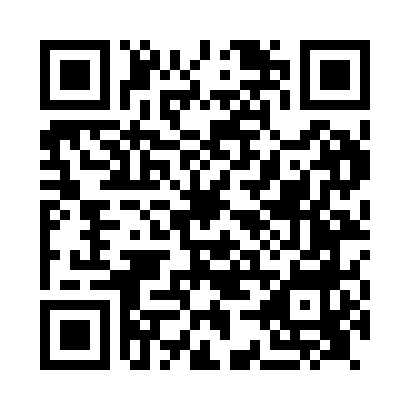 Prayer times for Leighterton, Gloucestershire, UKMon 1 Jul 2024 - Wed 31 Jul 2024High Latitude Method: Angle Based RulePrayer Calculation Method: Islamic Society of North AmericaAsar Calculation Method: HanafiPrayer times provided by https://www.salahtimes.comDateDayFajrSunriseDhuhrAsrMaghribIsha1Mon3:044:561:136:499:3011:212Tue3:054:571:136:499:3011:213Wed3:054:571:136:499:2911:214Thu3:064:581:146:499:2911:215Fri3:064:591:146:499:2811:216Sat3:075:001:146:499:2811:217Sun3:075:011:146:489:2711:208Mon3:085:021:146:489:2611:209Tue3:095:031:146:489:2511:2010Wed3:095:041:156:479:2511:2011Thu3:105:051:156:479:2411:1912Fri3:105:061:156:479:2311:1913Sat3:115:071:156:469:2211:1814Sun3:125:081:156:469:2111:1815Mon3:125:101:156:459:2011:1716Tue3:135:111:156:459:1911:1717Wed3:145:121:156:449:1811:1618Thu3:145:131:156:449:1711:1619Fri3:155:151:156:439:1611:1520Sat3:165:161:156:429:1411:1521Sun3:165:171:166:429:1311:1422Mon3:175:191:166:419:1211:1423Tue3:185:201:166:409:1111:1324Wed3:185:211:166:399:0911:1225Thu3:195:231:166:399:0811:1226Fri3:205:241:166:389:0611:1127Sat3:205:261:166:379:0511:1028Sun3:215:271:166:369:0311:0929Mon3:225:291:166:359:0211:0830Tue3:235:301:166:349:0011:0831Wed3:235:321:156:338:5911:07